** 저희 교회에 처음 나오신 분들과 방문하신 분들을 진심으로 환영합니다**ㆍ사순절: 주님의 십자가 은혜를 깊이 묵상하는 절기입니다.ㆍ3월 나라주일: 예배 후에 나라별로 말씀의 은혜를 나누세요.ㆍ청소년수련회(JC 캠프): 4/22-25, 4월7일까지 신청, www.jccamp.de 참조ㆍ장로회신학대학교 탁상달력: 우리 교회가 소개되었습니다.ㆍ지난 주 방문: 송수미/배정민, 배서연ㆍ출타: 최성호ㆍ개업: 이승열-단주현(온라인쇼핑몰, lftd.de) ㆍ손교훈 목사: 함부르크한인선교교회 집사임직식(3/24), 신동철 목사 설교◆말씀일기 일정일/느13:1-14     월/느13:15-31    화/마18:1-10    수/마18:11-20목/마18:21-35    금/느19:1-12     토/마19:13-30   일/마20:1-16◆114 운동-하루(1) 한번(1) 말씀일기 & 성경 (4)장 통독(성경 200독 대행진: 156독)◈ 예배위원 안내 ◈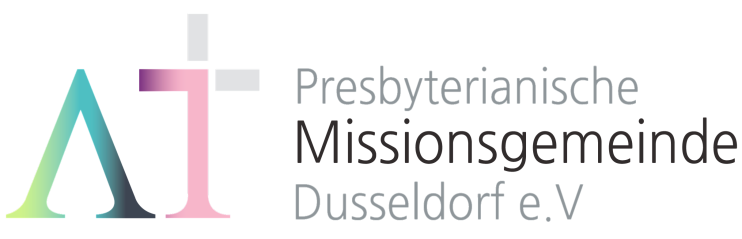 “나의 평안을 너희에게 주노라”(요14:27)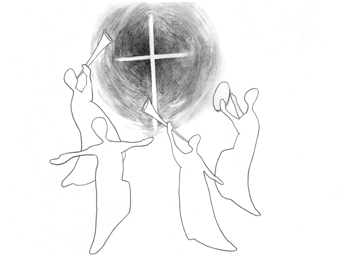 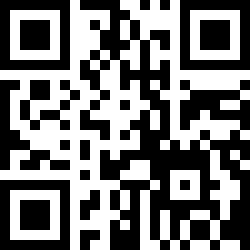 1983년 5월8일 창립   뒤셀도르프 선교교회              교회 홈페이지 duemission.de             교회주소Alte-Landstr. 179, 40489 Düsseldorf인도: 손교훈 목사※는 함께 일어섭니다.◀ 함께 나누는 시 ▶봄김평님잿빛 대지가 지루해태양은 따스한햇살 쏟아 붓고스멀스멀 아지랑이앞장 세워대지는 푸릇 푸릇새싹으로 단장하네잿빛 내 마음 깊은 곳에도따스한 햇살 가득하여아름답고 고운 마음으로나는 정녕코푸른 봄을 노래하리라.3월 17일3월 24일3월 31일4월 7일예배기도서민규한명일김평님박요셉말씀일기백윤정오지훈단주현정수연안내위원신형만, 예배부신형만, 예배부신형만, 예배부신형만, 예배부헌금위원김종권, 정수연김종권, 정수연김종권, 정수연김종권, 정수연봉헌특송애찬봉사나라 주일밥상 하나밥상 둘밥상 셋※입례송/Eingangslied ……...……………왕이신 나의 하나님…………...……※예배부름/Eingangsgebet ……………………………………………………………………다함께인도자※참회기도/Buße   …………………………………………………………….……………………다함께※신앙고백/Glaubensbekenntnis   …………………………………………..................다함께성시교독/Wechselwort ……………….. 교독문 125번 ……………..............다함께찬송/Gemeindelied ………………………… 295장 ………………….…………다함께기도/Gebet     ………........………………………………………………............................말씀일기/Bibeltagebuch  …………………………………………….............................찬양/Chor   …………………………………………………………………………………………서민규 집사백윤정 집사찬  양  대성경봉독/Text zur Predigt ...…….…  전 11:1-2  …..….....…..………인  도  자.설교/Predigt   .………....……....   나누어야 평안합니다 ...…...……….손교훈 목사찬송/Gemeindelied    ……………….………… 462장 ………………..……………합심기도/Gebet   ………………………….…………………………….………...……….....봉헌/Kollekte   ……………………………………………………………………………………다  함 께다  함  께다   함   께교제/Bekanntmachung   …….....................................................…………................다함께※파송찬양/Lob …………… 선한 능력으로(Von guten Mächten) …......다함께※축도/Segen     ……………………………………………………………………......................손교훈 목사